Publicado en Oporto el 07/07/2020 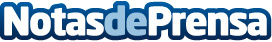 IGC TECNOS y Power Electronics instalan 60 equipos de carga de vehículos eléctricos en el Porto Office ParkEn mayo de 2020 se puso en marcha la instalación y el suministro en el edificio de oficinas Porto Office Park 60 cargadores NB Wall de la mano de Power Electronics, fabricante y con el liderazgo comercial de IGC TECNOSDatos de contacto:Manuel NavarroCOO677437113Nota de prensa publicada en: https://www.notasdeprensa.es/gc-tecnos-y-power-electronics-instalan-60 Categorias: Nacional Motociclismo Automovilismo Hardware Oficinas Industria Automotriz Otras Industrias Arquitectura http://www.notasdeprensa.es